Foschia & CoChampionship rings____________________________________________2021 slo-pitch ontario Please submit completed order form to foschiaandco@gmail.com.  The TEAM CONTACT will be notified to verify the order and given a total including shipping and HST.  A deposit will be be required to start the order.  A shipping cost will be determined using the shipping address on the form.  Please direct any questions to Ann-Margaret Foschia at foschiaandco@gmail.com.SPO – SQUARESPO – SQUARESPO - ROUNDSPO - ROUNDSPO - BANDSPO - BANDSPO - LADIES’SPO - LADIES’Sterling SilverWhite LustreSterling SilverWhite LustreSterling SilverWhite LustreSterling SilverWhite Lustre$225$165$225$165$145$110$135$100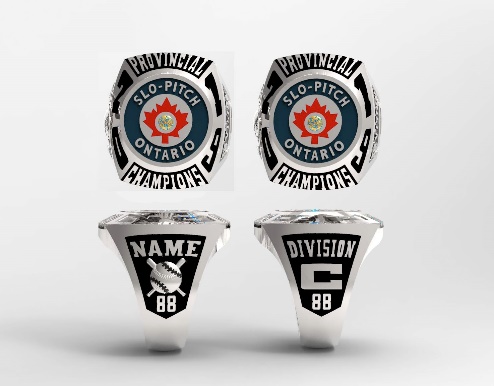 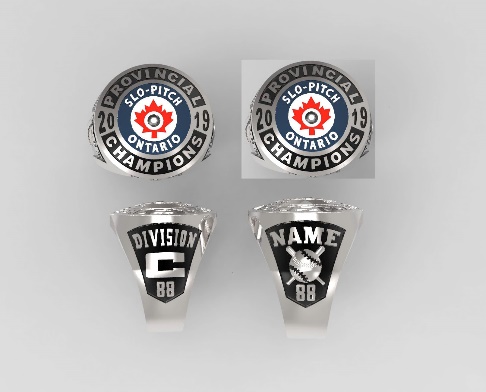 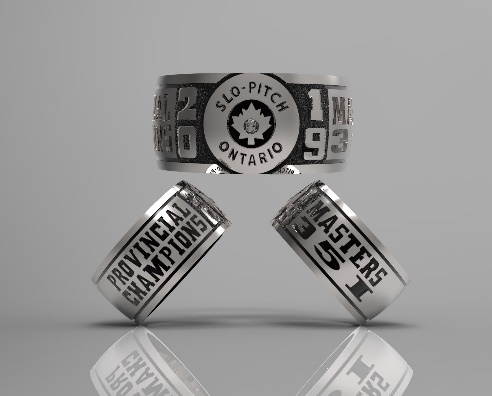 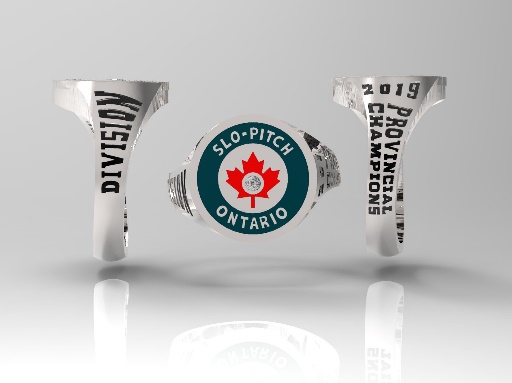 TEAM NAMETEAM NAMEDIVISIONDIVISIONTEAM CONTACTTEAM CONTACTPHONEPHONEEMAILEMAIL*ALL RINGS SHIPPED TO ONE ADDRESS ONLY**ALL RINGS SHIPPED TO ONE ADDRESS ONLY**ALL RINGS SHIPPED TO ONE ADDRESS ONLY**ALL RINGS SHIPPED TO ONE ADDRESS ONLY**ALL RINGS SHIPPED TO ONE ADDRESS ONLY**ALL RINGS SHIPPED TO ONE ADDRESS ONLY**ALL RINGS SHIPPED TO ONE ADDRESS ONLY**ALL RINGS SHIPPED TO ONE ADDRESS ONLY**ALL RINGS SHIPPED TO ONE ADDRESS ONLY**ALL RINGS SHIPPED TO ONE ADDRESS ONLY**ALL RINGS SHIPPED TO ONE ADDRESS ONLY**ALL RINGS SHIPPED TO ONE ADDRESS ONLY**ALL RINGS SHIPPED TO ONE ADDRESS ONLY**ALL RINGS SHIPPED TO ONE ADDRESS ONLY*STREET ADDRESS FOR SHIPPING: STREET ADDRESS FOR SHIPPING: STREET ADDRESS FOR SHIPPING: STREET ADDRESS FOR SHIPPING: STREET ADDRESS FOR SHIPPING: STREET ADDRESS FOR SHIPPING: STREET ADDRESS FOR SHIPPING: STREET ADDRESS FOR SHIPPING: STREET ADDRESS FOR SHIPPING: STREET ADDRESS FOR SHIPPING: STREET ADDRESS FOR SHIPPING: STREET ADDRESS FOR SHIPPING: STREET ADDRESS FOR SHIPPING: STREET ADDRESS FOR SHIPPING: CITY /PROVINCE/POSTAL CODE: CITY /PROVINCE/POSTAL CODE: CITY /PROVINCE/POSTAL CODE: CITY /PROVINCE/POSTAL CODE: CITY /PROVINCE/POSTAL CODE: CITY /PROVINCE/POSTAL CODE: CITY /PROVINCE/POSTAL CODE: CITY /PROVINCE/POSTAL CODE: CITY /PROVINCE/POSTAL CODE: CITY /PROVINCE/POSTAL CODE: CITY /PROVINCE/POSTAL CODE: CITY /PROVINCE/POSTAL CODE: CITY /PROVINCE/POSTAL CODE: CITY /PROVINCE/POSTAL CODE: INITIALLAST NAMELAST NAMEJERSEY NO.FINGER SIZESTYLE – Please check oneSTYLE – Please check oneSTYLE – Please check oneSTYLE – Please check oneSTYLE – Please check oneSTYLE – Please check oneSTYLE – Please check oneMETALPlease check oneMETALPlease check oneSQUAREROUNDROUNDNAME ON RING MAX. 9 CHARACTERS   *SQUARE & ROUND STYLES ONLY*NAME ON RING MAX. 9 CHARACTERS   *SQUARE & ROUND STYLES ONLY*BANDLADIES’SILVERS.S.WHITE LUSTREW.L.